П О С Т А Н О В Л Е Н И Еот 26.07.2022   № 699г. МайкопО проведении публичных слушаний по рассмотрению документации по внесению изменений в проект межевания территории квартала 221, ограниченного улицами Пролетарской, Крестьянской, Ленина, Краснооктябрьской, утвержденный постановлением Главы муниципального образования «Город Майкоп» от 19.06.2008 № 285, в части территории, ограниченной улицами Краснооктябрьской, Ленина и земельными участками с кадастровыми номерами 01:08:0507052:11, 01:08:0507052:12, 01:08:0507052:17 и 01:08:0507052:13Постановлением Администрации муниципального образования «Город Майкоп» от 21.10.2021 № 1092 «О мероприятиях по подготовке документации по внесению изменений в проект межевания территории квартала 221, ограниченного улицами Пролетарской, Крестьянской, Ленина, Краснооктябрьской, утвержденный постановлением Главы муниципального образования «Город Майкоп» от 19.06.2008 № 285, в части территории, ограниченной улицами Краснооктябрьской, Ленина и земельными участками с кадастровыми номерами 01:08:0507052:11, 01:08:0507052:12, 01:08:0507052:17 и 01:08:0507052:13» организованы мероприятия по подготовке указанной документации.Документация по внесению изменений в проект межевания территории квартала 221, ограниченного улицами Пролетарской, Крестьянской, Ленина, Краснооктябрьской, утвержденный постановлением Главы муниципального образования «Город Майкоп» от 19.06.2008 № 285, в части территории, ограниченной улицами Краснооктябрьской, Ленина и земельными участками с кадастровыми номерами 01:08:0507052:11, 01:08:0507052:12, 01:08:0507052:17 и 01:08:0507052:13 (далее – документация, проект) предусматривает образование земельного участка в соответствии со ст. 39.36 Земельного кодекса Российской Федерации из земель неразграниченной государственной собственности.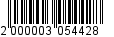 В соответствии со статьями 5.1 и 46 Градостроительного кодекса Российской Федерации, статьей 7 Федерального закона от 14.03.2022 
№58-ФЗ «О внесении изменений в отдельные законодательные акты Российской Федерации», Законом Республики Адыгея от 04.08.2021 № 490 «О перераспределении отдельных полномочий в области градостроительной деятельности между органами местного самоуправления и органами государственной власти Республики Адыгея», статьей 18 Правил землепользования и застройки муниципального образования «Город Майкоп», утвержденных Решением Совета народных депутатов муниципального образования «Город Майкоп» от 28.10.2011 
№ 377-рс, Порядком организации и проведения публичных слушаний и общественных обсуждений в муниципальном образовании «Город Майкоп», утвержденным Решением Совета народных депутатов муниципального образования «Город Майкоп» от 21.06.2018 № 330-рс (далее – Решение Совета), п о с т а н о в л я ю:1. Назначить проведение публичных слушаний по рассмотрению документации с даты опубликования настоящего постановления в газете «Майкопские новости» до дня опубликования заключения о результатах публичных слушаний в установленном порядке, но не более одного месяца.2. Управлению архитектуры и градостроительства муниципального образования «Город Майкоп» разместить документацию в составе основной части проекта и материалов по ее обоснованию на официальном сайте Администрации муниципального образования «Город Майкоп» в разделе «Архитектура и градостроительство» по адресу: https://maikop.ru/arkhitektura-i-gradostroitelstvo/proekty-resheniy-dlya-publichnykh-slushaniy1/2022/.3. Организатору публичных слушаний провести публичные слушания в порядке, установленном Решением Совета, с учетом требований Указов:- экспозицию проекта открыть 03.08.2022 в кабинете № 13 Управления архитектуры и градостроительства муниципального образования «Город Майкоп», расположенном по адресу: г. Майкоп, 
ул. Краснооктябрьская, 45, и провести в срок с 03.08.2022 по 05.08.2022. Доступ посетителей будет обеспечен в рабочие дни: в понедельник, среду, пятницу с 10.00 часов до 12.00 часов и с 15.00 часов до 17.00 часов, во вторник с 15.00 часов до 17.00 часов, в четверг с 10.00 часов до 12.00 часов;- собрание участников публичных слушаний провести 08.08.2022 в 11.00 часов. Определить местом проведения собрания публичных слушаний кабинет № 13 Управления архитектуры и градостроительства муниципального образования «Город Майкоп», расположенный по адресу: г. Майкоп, ул. Краснооктябрьская, 45.4. Участники публичных слушаний, прошедшие в соответствии с частью 12 статьи 5.1. Градостроительного кодекса Российской Федерации идентификацию, имеют право вносить предложения и замечания, касающиеся проекта с 03.08.2022 по 08.08.2022:1) в письменной или устной форме в ходе проведения собрания участников публичных слушаний;2) в письменной форме или в форме электронного документа в адрес организатора публичных слушаний;3) посредством записи в журнале учета посетителей экспозиции проекта. 5. После опубликования заключения о результатах публичных слушаний исполнителю документации сдать ее в Управление архитектуры и градостроительства муниципального образования «Город Майкоп»              в бумажном и электронном виде для утверждения и внесения                                 в государственную информационную систему обеспечения градостроительной деятельности муниципального образования «Город Майкоп».6. Опубликовать настоящее постановление в газете «Майкопские новости» и разместить на официальном сайте Администрации муниципального образования «Город Майкоп», на информационных стендах, оборудованных в здании Администрации муниципального образования «Город Майкоп», Управления архитектуры и градостроительства муниципального образования «Город Майкоп» и в здании (помещении) местной общественной организации «Территориальное общественное самоуправление № 2 муниципального образования «Город Майкоп», расположенном по адресу: г. Майкоп, ул. Ленина, 80.7. Постановление «О проведении публичных слушаний по рассмотрению документации по внесению изменений в проект межевания территории квартала 221, ограниченного улицами Пролетарской, Крестьянской, Ленина, Краснооктябрьской, утвержденный постановлением Главы муниципального образования «Город Майкоп» от 19.06.2008 № 285, в части территории, ограниченной улицами Краснооктябрьской, Ленина и земельными участками с кадастровыми номерами 01:08:0507052:11, 01:08:0507052:12, 01:08:0507052:17 и 01:08:0507052:13» вступает в силу со дня его официального опубликования.Глава муниципального образования «Город Майкоп»				             	                 Г.А. МитрофановАдминистрация муниципального образования «Город Майкоп»Республики Адыгея 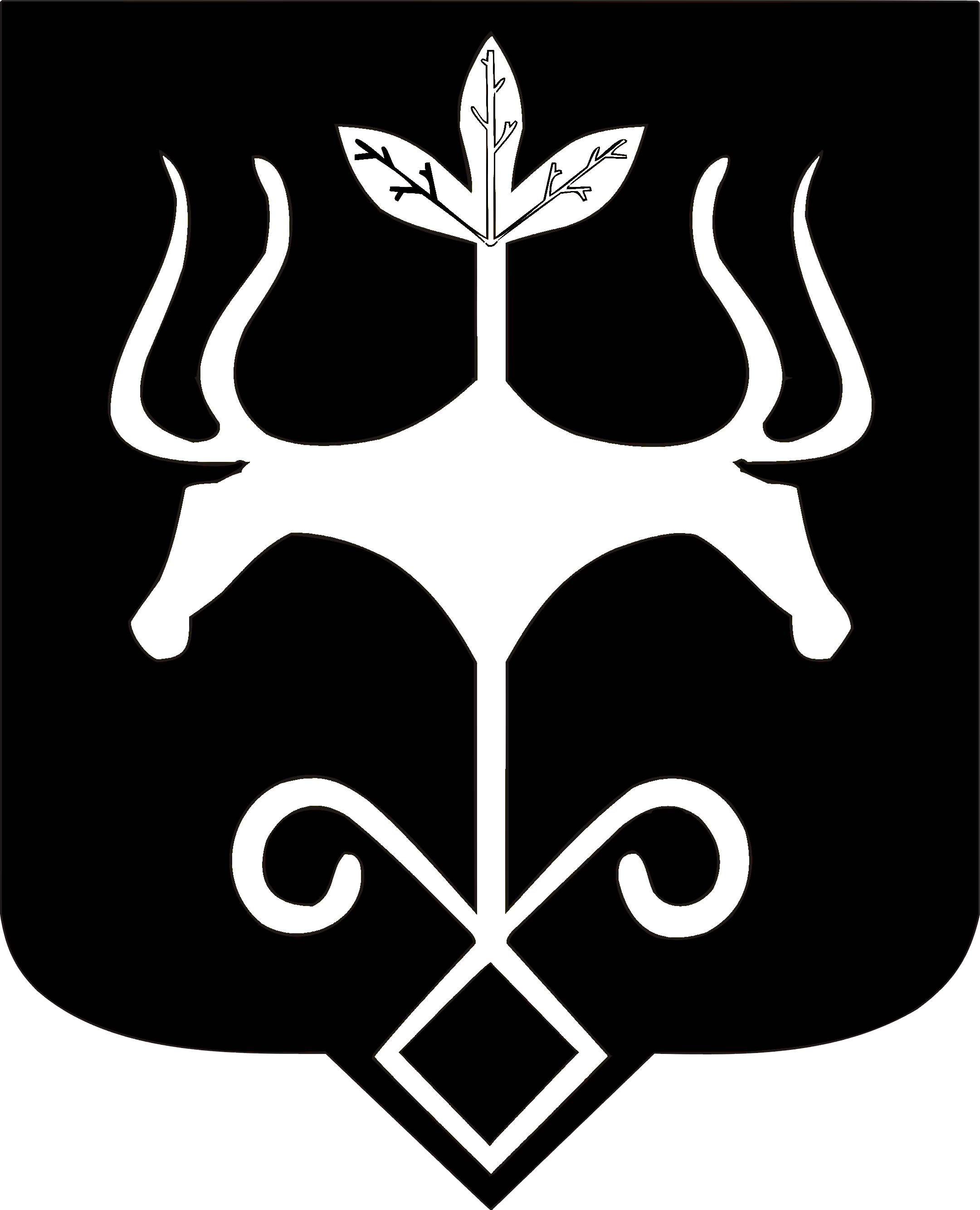 Адыгэ Республикэммуниципальнэ образованиеу 
«Къалэу Мыекъуапэ» и Администрацие